International Scholarship Application FromNote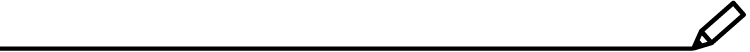 The deadline of international scholarship application is October 29, 2021. 
The completed application form should be sent to jsrt78th@jsrt.or.jp by the above deadline. 
Please refer to the instructions on the 78th JSRT Annual Meeting website before submitting your application.Scholarship recipients must be the first author of an accepted abstract for oral presentation.Please be reminded to submit an abstract through the website on or before October 29, 2021.If you receive the award this year, you won’t be able to apply to any other JSRT scholarship in future.* Awardees for the 77th Annual Meeting is also eligibleApplicant InformationAbout your abstractAre you willing to receive the JSRT International Scholarship 2022?Yes     NoFull Name
(in Alphabet)FirstLastMiddleFull Name
(in Alphabet)Date of BirthYearMonthDayDate of BirthE-mail AddressGender Male   FemaleAgeNationality or CitizenshipYour current residential countryAffiliation (Name of your employer, hospital, university)Current profession/ occupation/ positionHave you ever received any JSRT scholarship before? Yes      NoAbstract TitleSubmission NumberIRB Approval Yes     No